Cwrt Rawlin Primary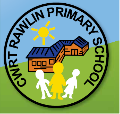 Ambassador NewsletterBreaking News......Get ready….. after discussion with the teachers, we will have no homework over the winter holiday! YAY!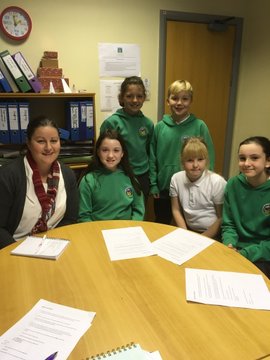 Also some of our Ambassadors met with Caerphilly Catering to discuss ideas for improving the choices of food and having plates instead of trays. Year 5 and 6 are going to be trialing some exciting changes in January!!  Thank you for reading our Newsletter...... watch out for the next update in January! MERRY CHRISTMAS EVERYONE!Written by Mia Jones and Dawid Urban ( on behalf of all the Ambassadors)A few pictures from the term… don’t forget to follow us on Twitter @ CwrtRawlinprim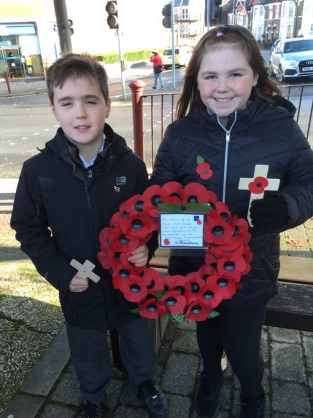 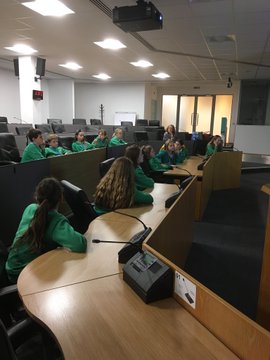 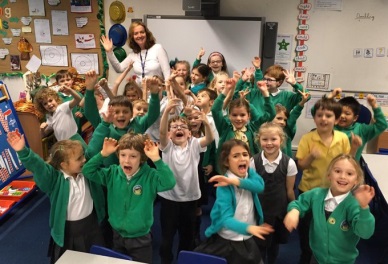 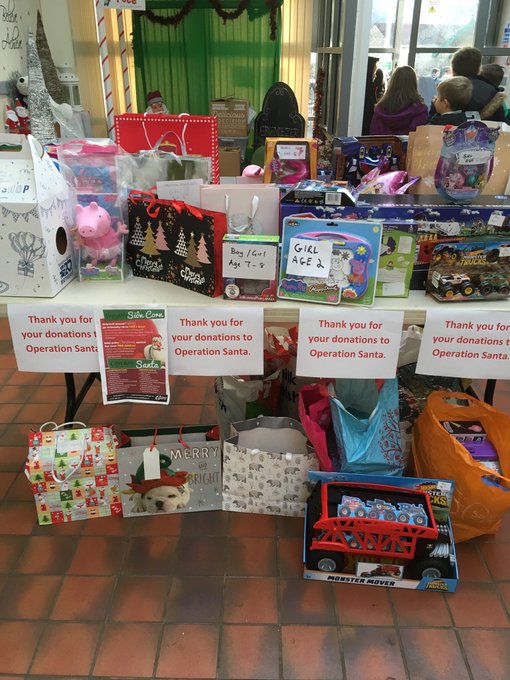 FootballFootball: Out of many matches, we won a total of 20 and only lost 2! Wow! We are waiting to hear if we have qualified for the final tournament rounds.Netball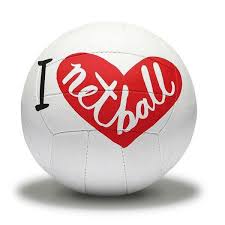 Out of a lot of matches, we won 0, drew 1, and lost the rest, but we had lots of fun! And it was a tough competition. We have now received our new kit which was sponsored by Devonalds and bought from YC Sports- we can’t wait to wear it in the new year!Christmas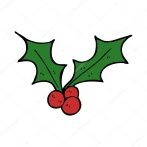 Christmas is getting closer and closer every day! And Cwrt Rawlin are ready, too! On the 13th December we had year 3 and 4 presenting a carol concert, and year 5 and 6 went to St Martin’s church to present one, too! On Friday 13th of December we had Christmas dinners and Christmas jumper day. School ends on the 20th of December for Christmas!Choir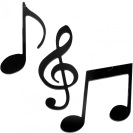 A BIG well done to our school choir, who sang in Caerphilly and at the local care home.FriendsOfCwrt Rawlin Our fantastic Friends Association have been busy again this year raising money. We enjoyed a successful disco which everyone really enjoyed. Key Stage 2 particularly enjoyed the sing along to ‘Sweet Caroline’ at the end! The Winter Fayre was also very successful with a whole range of stalls, games and crafts and raised over £1500!